ГОСУДАРСТВЕННОЕ АВТОНОМНОЕ ОБРАЗОВАТЕЛЬНОЕ УЧРЕЖДЕНИЕ ВЫСШЕГО ОБРАЗОВАНИЯ «ЛЕНИНГРАДСКИЙ ГОСУДАРСТВЕННЫЙ УНИВЕРСИТЕТ А.С. ПУШКИНА»УТВЕРЖДАЮПроректор по учебно-методическойработе ____________ С.Н. БольшаковРАБОЧАЯ ПРОГРАММАдисциплиныФТД.В.03 Организация добровольческой (волонтерской) деятельности и взаимодействие с социально-ориентированными некоммерческими организациямиНаправление подготовки 44.03.03 Специальное (дефектологическое) образование(год начала подготовки-2022)Санкт-Петербург 2021ПЕРЕЧЕНЬ ПЛАНИРУЕМЫХ РЕЗУЛЬТАТОВ ОБУЧЕНИЯ ПО ДИСЦИПЛИНЕ:Процесс изучения дисциплины направлен на формирование следующих компетенций:Место дисциплины в структуре ОП:Целью дисциплины: способствовать пониманию обучающимися волонтерской деятельности как социально и общественно полезных действий, осуществляемых лицами на бескорыстной основе для отдельных лиц, семей и общества в рамках проектов, программ и других форм участия, проводимых государственными или частными организациями на некоммерческой (неприбыльной) основе.Задачи дисциплины:формирование у обучающихся представлений о волонтёрском движении и практических умений организации различных форм волонтёрской деятельности;освоение обучающимися основ проектирования и использования различных педагогических технологий в волонтёрской деятельности;овладение методикой работы волонтёров с разновозрастной аудиторией в условиях учреждений разных типов и видов.учебная дисциплина «Организация добровольческой (волонтерской) деятельности и взаимодействие с социально-ориентированными некоммерческими организациями» относится к части факультативных дисциплин (часть, формируемая участниками образовательных отношений).для освоения дисциплины «Организация добровольческой (волонтерской) деятельности и взаимодействие с социально-ориентированными некоммерческими организациями» обучающиеся используют знания, умения, навыки, сформированные в процессе изучения дисциплины «Психология», «Педагогика», «Специальная педагогика», «Специальная психология». Освоение дисциплины и сформированные при этом компетенции необходимы в последующей деятельности.Объем дисциплины и виды учебной работы:Общая трудоемкость освоения дисциплины составляет 1 зачетные единицы, 36 академических часа (1 зачетная единица соответствует 36 академическим часам).Очная форма обученияЗаочная форма обученияСОДЕРЖАНИЕ ДИСЦИПЛИНЫ:При проведении учебных занятий обеспечивается развитие у обучающихся навыков командной работы, межличностной коммуникации, принятия решений, лидерских качеств (включая при необходимости проведение интерактивных лекций, групповых дискуссий, ролевых игр, тренингов, анализ ситуаций и имитационных моделей, составленных на основе результатов научных исследований, проводимых организацией, в том числе с учетом региональных особенностей профессиональной деятельности выпускников и потребностей работодателей). Блоки (разделы) дисциплины.Примерная тематика курсовых работ (проектов):Курсовая работа по дисциплине не предусмотрена учебным планом.Перечень занятий, проводимых в активной и интерактивной формах, обеспечивающих развитие у обучающихся навыков командной работы, межличностной коммуникации, принятия решений, лидерских качеств. Практическая подготовка*.По очной и заочной форме обучения не предусмотрены учебным планом.Учебно-методическое обеспечение для самостоятельной работы обучающихся по дисциплине:Темы для творческой самостоятельной работы обучающегосяТемы для творческой самостоятельной работы студента формулируются обучающимся самостоятельно, исходя из перечня тем занятий текущего семестра.Темы рефератовМеждународная практика волонтерской и добровольческой деятельности.Специфика деятельности волонтерской службы в условиях учреждений разных типов и видов.Модели взаимодействия волонтерской службы с другими организациями и учреждениями.Программа психолого-педагогического сопровождения деятельности волонтерской службы.Педагог как «потенциальный союзник» в организации деятельности волонтерской службы.Психолого-педагогическая специфика работы волонтеров с детьми младшего, среднего и старшего школьного возраста.Особенности работы волонтеров с младшими школьниками. Типы и виды занятий с младшими школьниками.Организация и проведение волонтерами массовых мероприятий.Технология уличной работы волонтеров.Система подготовки волонтеров и добровольцев по программе первичной профилактики наркозависимости, табакокурения и употребления ПАВНормативно-правовая база деятельности волонтерской службы.Цели и задачи волонтерства. Волонтерство и его роль в системе социокультурных институтов.Оценочные средства для текущего контроля успеваемости:Текущий контрольПЕРЕЧЕНЬ ОСНОВНОЙ И ДОПОЛНИТЕЛЬНОЙ УЧЕБНОЙ ЛИТЕРАТУРЫ:Основная литератураДополнительная литератураРесурсы информационно-телекоммуникационной сети «Интернет»:Библиотека начинающего педагога. – Режим доступа: http://vashabnp.info/Научная педагогическая электронная библиотека. – Режим доступа: http://elib.gnpbu.ru/Министерство образования и науки Российской Федерации 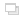  http://edu.ru - Федеральный портал «Российское образование»  http://edu.ru - Информационная система «Единое окно доступа к образовательным ресурсам». http://school-collection.edu.ru - Единая коллекция цифровых образовательных ресурсов http://fcior.edu.ru - Федеральный центр информационно-образовательных ресурсов.Электронно-библиотечная система «Университетская библиотека ONLINE  –  Режим доступа: http://biblioclub.ruИНФОРМАЦИОННЫЕ ТЕХНОЛОГИИ, ИСПОЛЬЗУЕМЫЕ ПРИ ОСУЩЕСТВЛЕНИИ ОБРАЗОВАТЕЛЬНОГО ПРОЦЕССА ПО ДИСЦИПЛИНЕ:В ходе осуществления образовательного процесса используются следующие информационные технологии:- средства визуального отображения и представления информации (LibreOffice) для создания визуальных презентаций как преподавателем (при проведении занятий) так и обучаемым при подготовке докладов для семинарского занятия.- средства телекоммуникационного общения (электронная почта, видеообщение-ZOOM, TrueConf и т.п.) преподавателя и обучаемого.- использование обучаемым возможностей информационно-телекоммуникационной сети «Интернет» при осуществлении самостоятельной работы.Требования к программному обеспечению учебного процессаДля успешного освоения дисциплины, обучающийся использует следующие программные средства:Windows 10 x64MicrosoftOffice 2016LibreOfficeFirefoxGIMPZOOMTrueConfBlackBordИнформационно-справочные системы (при необходимости):Не используютсяМАТЕРИАЛЬНО-ТЕХНИЧЕСКОЕ ОБЕСПЕЧЕНИЕ ДИСЦИПЛИНЫДля проведения занятий лекционного типа предлагаются наборы демонстрационного оборудования и учебно-наглядных пособий.Для изучения дисциплины используется следующее оборудование: аудитория, укомплектованная мебелью для обучающихся и преподавателя, доской, ПК с выходом в интернет, мультимедийным проектором и экраном.Для самостоятельной работы обучающихся используется аудитория, укомплектованная специализированной мебелью и техническими средствами (ПК с выходом в интернет и обеспечением доступа в электронно-информационно-образовательную среду организации).Индекс компетенцииСодержание компетенции (или ее части)Индикаторы компетенций (код и содержание)УК-1Способен осуществлять поиск, критический анализ информации и применять системный подход для решения поставленных задачИУК1.1 Анализирует задачу, выделяя этапы ее решения, действия по решению задачи.УК-1Способен осуществлять поиск, критический анализ информации и применять системный подход для решения поставленных задачИУК1.2 Находит, критически анализирует и выбирает информацию, необходимую для решения поставленной задачи.УК-1Способен осуществлять поиск, критический анализ информации и применять системный подход для решения поставленных задачИУК1.3 Рассматривает различные варианты решения задачи, оценивает их преимущества и риски.УК-1Способен осуществлять поиск, критический анализ информации и применять системный подход для решения поставленных задачИУК1.4 Грамотно, логично, аргументированно формирует собственные суждения и оценки.Отличает факты от мнений, интерпретаций, оценок и т.д. в рассуждениях других участников деятельности.УК-1Способен осуществлять поиск, критический анализ информации и применять системный подход для решения поставленных задачИУК1.5 Определяет и оценивает практические последствия возможных решений задачи.ПК-1Способен осуществлять обучение и воспитание детей с ограниченными возможностями здоровьяИПК1.1 Знает: структуру и содержание адаптированных основных общеобразовательных программ для обучающихся с нарушением речи;содержание, формы, методы, приемы и средства организации	 образовательного процесса, его специфику;современные специальные методики и технологии обучения и воспитания учащихся с нарушением речи.ПК-1Способен осуществлять обучение и воспитание детей с ограниченными возможностями здоровьяИПК1.2	Умеет: отбирать необходимое содержание, методы, приемы и средства обучения и воспитания в соответствии с поставленными целями и задачами; планировать и организовывать процесс обучения и воспитания обучающихся с ОВЗ в различных институциональных условиях;применять специальные методики образовательные технологии в процессе обучения и воспитания обучающихся с нарушением речи.ПК-1Способен осуществлять обучение и воспитание детей с ограниченными возможностями здоровьяИПК1.3 Владеет: методами отбора необходимого содержания, методов и средств обучения и воспитания в соответствии с поставленными целями и задачами в раз- личных институциональных условиях; навыками применения специальных методик и образовательных технологий в процессе обучения и воспитания обучающихся с ОВЗ.Вид учебной работыТрудоемкость в акад.часТрудоемкость в акад.часВид учебной работыПрактическая подготовкаКонтактная работа (аудиторные занятия) (всего):1818в том числе:Лекции8Лабораторные работы / Практические занятия (в т.ч. зачет)-/10-/-Самостоятельная работа (всего)1818Вид промежуточной аттестации (экзамен):--контактная работа--самостоятельная работа по подготовке к экзамену--Общая трудоемкость дисциплины (в час. /з.е.)36/136/1Вид учебной работыТрудоемкость в акад.часТрудоемкость в акад.часВид учебной работыПрактическая подготовкаКонтактная работа (аудиторные занятия) (всего):88в том числе:Лекции4Лабораторные работы / Практические занятия-/4-/-Самостоятельная работа (всего)2424Вид промежуточной аттестации (зачет):44контактная работа0,250,25самостоятельная работа по подготовке к зачету3,753,75Вид промежуточной аттестации (экзамен):--контактная работа--самостоятельная работа по подготовке к экзамену--Общая трудоемкость дисциплины (в час. /з.е.)36/136/1№Наименование блока (раздела) дисциплиныИстория и современное состояние волонтерства и волонтерской деятельностиМесто волонтерства в общественной жизниГосударственная политика и нормативно-правовые основы тьюторства и волонтерстваАспекты волонтерской деятельностиМетодика работы волонтеров в условиях учреждений разных типов и видовОсобенности взаимодействия и оказания помощи лицам, имеющим комплексные нарушения в развитии№п/п№ блока (раздела) дисциплиныФорма текущего контроля1Темы 1-6Устный опрос или тестирование№ п/пНаименованиеАвторыМесто изданияГод изданияНаличиеНаличие№ п/пНаименованиеАвторыМесто изданияГод изданияпечатные изданияЭБС (адрес в сети Интернет)1.Словарь по волонтерствуПод ред. Агаповой Е.П.Москва, Берлин: Директ-Медиа2015-https://biblioclub.ru 2.Технологии организации волонтерского движенияМитрофаненко В.В.Ставрополь: СКФУ2015-https://biblioclub.ru№ п/пНаименованиеАвторыМесто изданияГод изданияНаличиеНаличие№ п/пНаименованиеАвторыМесто изданияГод изданияпечатные изданияЭБС (адрес в сети Интернет)1.Основы волонтерской деятельности: учебное пособиеС.Л. Балова, И.А. Безденежных, Е. Водолеева и др. ; под ред. И.А. Фирсовой, Р.К. КрайневойФинансовый университет при Правительстве Российской Федерации. – Москва2011-https://biblioclub.ru2.Основы молодежной политикиЕвстратова Т.А.Москва, Берлин: Директ-Медиа2018-https://biblioclub.ru